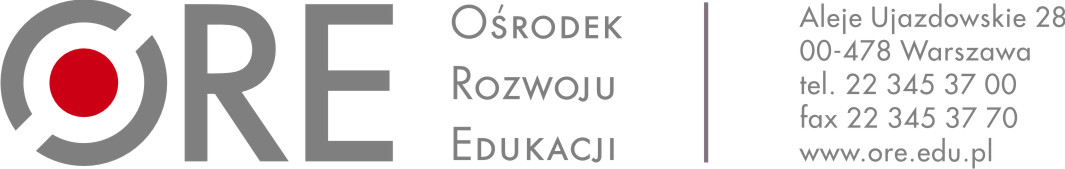 Załącznik nr 1 do zapytania cenowegoFORMULARZ CENOWYNazwa Wykonawcy:…......................................................................................................................................Adres: …..........................................................................................................................TEL. …......…………….............………………………………………………. Adres e-mail do korespondencji: ……………………@....................................................W odpowiedzi na zapytanie cenowe na sukcesywną dostawę artykułów spożywczych na potrzeby Centrum Szkoleniowego w Sulejówku, oferuję wykonanie przedmiotu zamówienia zgodnie z warunkami i terminami ujętymi w treści zapytania za kwotę: Przedstawione zapytanie nie stanowi oferty w myśl art. 66 Kodeksu Cywilnego, jak również nie jest ogłoszeniem w rozumieniu ustawy Prawo zamówień publicznych, a ma na celu wyłącznie rozpoznanie rynku i uzyskanie wiedzy nt. kosztów artykułów spożywczych.  						…………………………………………							Data i podpisPakietCena netto (należy przepisać kwotę z kalkulacji cenowej)Cena brutto(należy przepisać kwotę z kalkulacji cenowej)Pakiet nr 1   art. spożywcze:  konserwowe, sypkie, oleje, mrożonki, przyprawy, słodycze		Pakiet nr 2art. spożywcze: warzywa i owocePakiet nr 3 art. spożywcze: nabiał i jego przetwory			Pakiet nr 4 art. spożywcze napoje, kawa, herbata		Pakiet nr 5 art. spożywcze pieczywo, ciastka i ciastoPakiet nr 6art. spożywcze pochodzenia zwierzęcego: mięso, ryby,  przetwory mięsne i rybne, produkty garmażeryjnePakiet nr 7 art. spożywcze:  jaja  kurze			